№ 60                                                                                 16 ноября 2020 годаЧетвертый созыв                                                                  Р Е Ш Е НИЕСобрания депутатов Зеленогорского сельского поселенияО внесении изменений в Решение Собрание депутатов муниципального образования «Зеленогорское сельское поселение» №73 от 27.05.2011  «О Порядке проведения антикоррупционной экспертизы нормативных правовых актов и проектов нормативных правовых актов Собрания депутатов муниципального образования «Зеленогорское сельское поселение» В соответствии с Уставом Зеленогорского сельского поселения Моркинского муниципального района Республики Марий Эл, утвержденный  решением Собранием депутатов муниципального образования «Зеленогорское сельское поселение» от 15 августа 2019 г. № 184 Собрание депутатов Зеленогорского сельского поселения РЕШИЛО:1. Внести в Решение Собрания депутатов муниципального образования «Зеленогорское сельское поселение» №73 от 27.05.2011 «О Порядке проведения антикоррупционной экспертизы нормативных правовых актов и проектов нормативных правовых актов Собрания депутатов муниципального образования «Зеленогорское сельское поселение» следующие изменения:1.1. наименование Решения изложить в следующей редакции:«О Порядке проведения антикоррупционной экспертизы нормативных правовых актов и проектов нормативных правовых актов Собрания депутатов Зеленогорского сельского поселения;1.2. далее по тексту Решения слова «муниципального образования «Зеленогорское сельское поселение» в соответствующем падеже заменить словами «Зеленогорского сельского поселения» в соответствующем падеже; 1.3. в приложении к решению Собрания депутатов муниципального образования «Зеленогорское сельское поселение» от 27.05.2011 № 73 слова ««муниципального образования «Зеленогорское сельское поселение» в соответствующем падеже заменить словами «Зеленогорского сельского поселения» в соответствующем падеже;2. Настоящее решение подлежит официальному опубликованию (обнародованию) и вступает в силу после его официального опубликования (обнародования).Глава поселения							Г.С.ХуснутдиновЯл шотан Зеленогорск илемындепутат–влакын Погынжо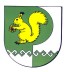 Собрание депутатов    Зеленогорского сельского поселения